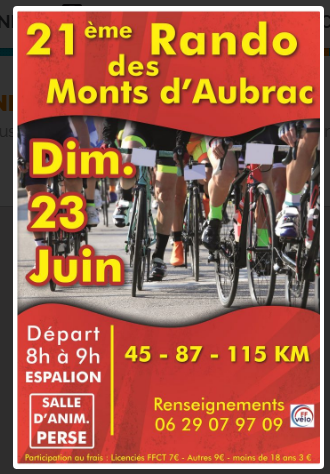    Organisée le 23 JUIN 2019 , elle propose 3 circuits qui vous mènera par les routes d’Estaing , du Nayrac , de Soulages Bonneval , d’Huparlac et Cassejouls , un ensemble de villages typiques du Nord Aveyron.           Par ces routes vous revisiterez ces paysages où la nature en pleine effervescence rendra le plaisir du vélo d’autant plus agréable.
Organisation                 Inscription sur place à partir de 7h30
                                      Lieu Salle d’Animation de Perse
Route de Saint-Côme, 12500 Espalion, France              Latitude : 44.521523 | Longitude : 2.772962Clôture des inscriptions à 9 h
Réservation 48 h avant pour les groupes
Accueil : Café et Fouace offert
Départ entre 7 h & 9 h avec un départ groupé à 8 h 30
Circuit N°1 : 109 km 1974 m D+      Circuit N°2 : 87 km 1547 m D+   Circuit N°3 : 52 km 831 m D+